Додаток № 36до рішення №5-34/2017 міської ради   Тридцять четвертої чергової    сесії VII скликання від  21 грудня 2017р.Міська цільова програма «Удосконалення системи поводження з твердими побутовими відходами м. Ніжина, розвитку та збереження зелених насаджень на 2018рік»Паспорт міської програми «Удосконалення системи поводження з твердими побутовими відходами м. Ніжина, розвитку та збереження зелених насаджень на 2018 рік.»Проблеми на розв’язання яких спрямована програмавиконання закону України «Про благоустрій населених пунктів» згідно якого власники об’єктів благоустрою забезпечують їх утримання в належному санітарному стані. Тобто міська рада повинна створити умови для  забезпечення 100% прибирання об’єктів благоустрою міста.виконання наказу № 145 від  5 квітня 2011 р. «Про затвердження Державних санітарних норм та правил утримання територій населених місць» виконання вимог Закону України «Про відходи» впровадження системи роздільного збирання відходів, розміщення на контейнерних майданчиках кліток –для роздільного збирання відходів за ресурсоцінними компонентами;виконання вимог Правил експлуатації полігонів побутових відходів, затверджених наказом Міністерства з питань житлово-комунального  господарства України від 01.12.20120 р. № 435.виконання вимог п. і) ст. 32 Закону України «Про відходи» яким з 1 січня 2018 року захоронення неперероблених (необроблених) побутових відходів заборонено.Мета програми	Головною метою програми  є Забезпечення санітарної очистки території, підвищення рівня благоустрою міста, охорона, збереження та відтворення існуючих зелених насаджень, їх гармонійне поєднання з урбанізованою забудовою м. Ніжина, утримання у здоровому впорядкованому стані, створення та формування декоративних, стійких до несприятливих умов навколишнього природного середовища.забезпечення жителів міста належними умовами проживання, охорона, збереження та відтворення існуючих зелених насаджень, їх гармонійне поєднання з урбанізованою забудовою м. Ніжина,створення та формування декоративних, стійких до несприятливих умов навколишнього природного середовища насаджень, що забезпечить збалансований розвиток міської зеленої зони та покращення зовнішньої привабливості вулиць і місць загального громадського користування.запобігання шкідливого впливу відходів на навколишнє природне середовище та здоров’я людини;поліпшення санітарно-екологічного стану міста та утримання міста в належному санітарному стані;створення місць загального відпочинку населення та гостей міста;створення нових міських насаджень і реконструкція наявних;повноцінне впровадження роздільного збирання відходів на території міста;покращення надання послуг по видаленню твердих побутових відходів;обмеження та запобігання шкідливого впливу відходів на навколишнє природне середовище та здоров’я  громадян;Заходи програмиРезультативні показники програми окремо по заходах і підприємствах:Захід № 1 КП «ВУКГ: Санітарне утримання та благоустрій площ загального користування на протязі року міста 466161 м2, в т.ч. парки  і сквери – 118081 м2. Догляд за існуючими зеленими зонами, за рахунок бюджетних коштів через казначейську мережу.Показники затратПлоща міста, яка потребує утримання  466161 м2.Підготовки теплиць, підготовки та вирощуванням розсади, копання клумб, завозу землі, внесення добрив, посадки розсади (квітів), догляду за клумбами загальною площею 2002,0м2.Механізоване літнє  і зимове  прибирання доріг протяжністю – 184,4 кмПоказники продуктуЗагальна кількість комунальних територій 15500000 м2Площа комунальних територій що потребує обслуговування 966153 м2Площа міста, на якій планується здійснювати заходи программи, 466161 м2.Показники ефективності:Середні витрати на прибирання 1 кв. м площ загального користування в рік – 13,26  грн.(У разі застосування наказу Міністерства з питань житлово – комунального господарства № 72 від 16.03.2017 р. та сплачуваності по актах виконаних робіт -  витрати на 1 м2 в день -0,08 грн, відповідно в рік – 29,20 грн.) Середні витрати на утримання 1 прибиральника на рік  - 64,5 тис. грн.Середні витрати на утримання 1 робітника з благоустрою парків і скверів – 72,4 тис. грн..Середні витрати на на утримання 1 робітника по підготовці теплиць, підготовці та вирощуванню розсади,  копанню клумб, завозу землі, внесення добрив, посадки розсади (квітів), догляду за клумбами – 71,3 тис. грн.Середні витрати на утримання 1 працівника по механізованому літньому і зимовому прибиранню – 45,1  тис. грн..  Середні витрати на 1 км доріг при механізованому літньому і зимовому прибиранню –8,7 тис. грн..Показники якості:питома вага територій що потребують обслуговування у загальній кількості комунальних територій, 6,23 %питома вага площ комунальних територій які обслуговуються у загальній кількості площ комунальних територій, що потребують обслуговування,48,24 %;динаміка кількості території що обслуговують порівняно з попереднім роком:2015 – 14 %, 2016 - 14 %, 2017 - 48%, 2018 - 100 %, 2019 – 100%.Захід № 2КП СЄЗ:утримання додаткових територій житлових мікрорайонів, косовиця трави для забезпечення належного санітарного стану міста.Заходи з прибирання територій планується проводити протягом січня - грудня 2018 р., косовицю трави – протягом травня – вересня 2018 р. відповідно.Показники затрат:додаткові площі житлових мікрорайонів, які потребують утримання (прибирання) – 48161,2 кв. м.;площі, які потребують додаткової косовиці – 397620 кв. м.Показники продукту:додаткові площі житлових мікрорайонів, на яких плануються заходи з утримання (прибирання) – 48161,2 кв. м.площі, на яких плануються заходи з косовиці трави – 397620 кв. м.Показники ефективності:Середні витрати на прибирання 1 кв. м додаткових територій житлових мікрорайонів на рік – 4,93 грн.Середні витрати на косовицю трави 1 кв. м. на рік (сезон) – 0,35 грн.Показники якості:динаміка додаткових площ житлових мікрорайонів, на яких виконувались заходи з прибирання, в порівнянні з минулим роком (%).2016 рік – 100%, 2017 рік – 100%, 2018 рік – 100%Динаміка площ, на яких виконувались заходи по ковиці трави, в порівнянні з минулим роком2016 рік – 100%, 2017 рік -171,9% , 2018 рік – 65,1%Захід № 3 КП «КК Північна»: Догляд за існуючими зеленими зонами додаткових територій житлових мікрорайонів, косовиця за рахунок бюджетних коштів через казначейську мережу.Показники затрат:додаткові площі житлових мікрорайонів, які потребують утримання (прибирання) – .;площі, які потребують додаткової косовиці – 120000кв. м.Показники продукту:додаткові площі житлових мікрорайонів, на яких плануються заходи з утримання (прибирання) – .площі, на яких плануються заходи з косовиці трави – .Показники ефективності:Середні витрати на прибирання  додаткових територій житлових мікрорайонів на рік – 0,65грн.Середні витрати на косовицю трави . на рік (сезон) – 0,62 грн.Показники якості:динаміка додаткових площ житлових мікрорайонів, на яких виконувались заходи з прибирання, в порівнянні з минулим роком (%).2016 рік – 100%, 2017 рік – 100%, 2018 рік – 100%Динаміка площ, на яких виконувались заходи по ковиці трави, в порівнянні з минулим роком2016 рік – 100%, 2017 рік -100% , 2018 рік – 100%Захід № 4 КП «ВУКГ:Утримання 6 сміттєприймальних пунктів  за рахунок бюджетних коштів через казначейську мережу Показники затрат:Санітарне утримання 6 сміттєприймальних пунктів Показники продукту6 сміттєприймальних пунктів,  що знаходяться за адресами: 3- й мікрорайон, вул. Об’їжджа, 120 а, вул. Покровська, 11, вул. Шевченка, 16б, вул. Шевченка, 124в, вул. Прилуцька, 89аПоказники ефективності:Середні витрати на утримання  1 пункту  на рік – 233,5 тис. грн...Середні витрати на утримання 1 приймальника побутових відходів  на рік  - 66,7 тис. грн.Показники якості:питома вага пунктів,  що потребують обслуговування у загальній кількості   6;питома вага пунктів, що потребують обслуговуванню,100 %;динаміка кількості пунктів що  обслуговують порівняно з попереднім роком:2015 – 100 %, 2016 - 100 %, 2017 - 100%, 2018 - 100 %, 2019 – 100%.Захід № 5 КП «КК Північна»: Утримання робітників сміттєприймальних пунктів за рахунок бюджетних коштів через казначейську мережуПоказники затрат:перероблено  твердих побутових відходів-2190 куб.мПоказники продукту:перероблено  твердих побутових відходів-2190 куб.мПоказники ефективності:Середені витрати на переробку твердих побутових відходів .-49,77 грн.Показники якості:Динаміка  кількості перероблених твердих побутових відходів, в порівняні з минулим роком2016р. -80%, 2017р. -100%, 2018-100%Захід № 6 КП «ВУКГ:Забезпечення інженерно-технічним та управлінським персоналом по утриманню вулично-дорожньої мережі та окремих територій загального користування що проходить через казначейську мережу, догляду за існуючими зеленими зонами парків, прибирання територій парків – скверів, висадки квітів, очистки озера, вивозу сміття, підготовки теплиць, підготовки та вирощування розсади, копання клумб, завозу землі, внесення добрив, посадки розсади, догляду за клумбами, прибирання та вивозу залишків рослин з клумб, поливу клумб в засушливі періоди за рахунок бюджетних коштів через казначейську мережуПоказники продукту Забезпечення інженерно технічним  та управлінським персоналом – 18 чол. – 1357,197 тис. грн.:Начальник КП «ВУКГ» - з оплатою 50%  від посадового окладу  Перший заступник начальника – з оплатою 50 % від посадового окладуЗаступник начальника з питань благоустрою і прибирання вулиць та озеленення міста – 100 % від посадового окладу (оскільки у підпорядкуванню знаходяться лише ті підрозділи підприємства, які фінансуються за бюджетні кошти через казначейську мережу),  Заступник начальника з питань утилізації відходів та роздільного збирання вторинної сировини – 50 % від посадового окладу,   Головний інженер – 50% від посадового окладу,  Головний механік – 50 % від посадового окладу, Інженер з охорони праці – 50 % від посадового окладу, Інженер з програмного забезпечення комп'ютерів – 50 % від посадового окладу, Юрист – 50 % від посадового окладу, Інженер з кадрових питань – 50 % від посадового окладу, Головний бухгалтер – 50% від посадового окладу,  Бухгалтер з нарахування заробітної плати – 50 % від посадового окладу, Бухгалтер – 50 % від посадового окладу, Бухгалтер по матеріалам – 50 % від посадового окладу, Головний економіст – 50 % від посадового окладу, Економіст – 50 % від посадового окладу, Диспетчер автомобільного транспорту – 50 % від посадового окладу, Начальник цеху сміттєприймання та сортування ТПВ  - 50 % від посадового окладу).Показники затрат:Кількість штатних одиниць, які плануються до фінансування за рахунок бюджетних коштів через казначейську мережу – 18 чол.Кількість щтатний одиниць КП «ВУКГ» згідно штатного розпису – 258,5 чол.Кількість штатних одиниць – робітничих професій, яка фінансується за рахунок бюджетних коштів через казначейську мережу – 115 чол.Показники ефективностіСередні видатки на 1 чол. інженерно – технічного та управлінського персоналу на рік – 75,4 тис. грн.. Показники якостіДинаміка зміни порушень з боку робітників;2015р - 0,5%, 2016-0,2%, 2017р- 0,1%, 2018р.-0%,2019р.-0%Покращення продуктивності праці:2015р - 85%, 2016-92%, 2017р- 93%, 2018р.-97%,2019р.-98%Економічнеобгрунтування заходів програми:Захід № 1КП ВУКГ:Заплановано  прибирання площ загального користування обсягом    466161 м2, , в т.ч. парки і сквери – 118081 м2Згідно з наказом Міністерства праці та соціальної політики України від 11 травня 2004 р. N 105   на 1 прибиральника добова норма прибирання складає  4200 м2. Тому, для ефективного прибирання вулиць, парків і скверів міста необхідно 111 прибиральників. З  метою економії  коштів  для прибирання територій вулиць міста залучається 46 прибиральників і 4 робітника з благоустрою парків і скверів, які прибирають парки і сквери при цьому навантаження на кожного робітника майже вдвічі перевищує законодавчо встановлені норми.	Захід складається з витрат на:Ручне прибирання вулиць міста 3029926,08 грн.Догляд за зеленими зонами парків і скверів– 361877,52 грн.Підготовка теплиць, підготовка та вирощування розсади, копання клумб, завоз землі, внесення добрив, посадка розсади (квітів), догляд за клумбами –356564,52 грн.Санітарна очистка контейнерних майданчиків– 635 351,52 грн.Механізоване літнє і зимове прибирання– 1 598 548,88  грн.витрати на спецодяг вище вказаних робітних – 92 820,00  грн.витрати на інвентар – 107 716,00 грн.Разом – 6 182 804,52 грн.Ручне прибирання вулиць міста: 1 майстер дільниці прибирання вулиць із посадовим окладом – 6766,00 грн., і 46 прибиральників територій вулиць міста із посадовим окладом – 4006,00 грн. Витрати на оплату праці розраховуються з урахування відпустки кожного з працівників та тимчасовою заміни.Тому,нарахована заробітна плата майстра дільниці прибирання вулиць міста за місяць складає 1 люд.*6766,00 грн.*13 міс./12 міс. = 7329,83 грн.;нарахована заробітна плата всіх прибиральників за місяць складає46 люд. * 4006,00 грн.*13 міс. / 12 міс. = 199632,33 грн.Разом, нарахована заробітна плата по всіх працівників в місяць складає 7329,83 грн. + 199 632,33  грн. = 206 962,16   грн. Єдиний соціальний внесок в місяць – 206 962,16  грн. *22 % = 45531, 68 грн.Отже,  витрати на оплату праці в рік по прибиранню вулиць(206 962,16   грн.  + 45 531,68 ) * 12 міс. = 3 029 926,08  грн. Догляд за зеленими зонами парків і скверів, складається з витрат на утримання площі парків і скверів міста складається з витрат на утримання площі 118081 м2 що потребує залучення працівників згідно нормативних документів не менше 28 чол. В той час як залучено лише: 1 майстра дільниці утримання парків і скверів із посадовим окладом – 6793,00 грн. та 4 робітників з благоустрою із посадовим окладом 4006,00 грн. Витрати на оплату праці розраховуються з урахування відпустки кожного з працівників та тимчасовою заміни.Тому,нарахована заробітна плата майстра дільниці утримання парків і скверів за місяць складає 1 люд.*6793,00 грн.*13 міс./12 міс. = 7359,08 грн.нарахована заробітна плата всіх робітників з благоустрою за місяць складає4 люд. * 4006,00 грн.*13 міс. / 12 міс. = 17 359,33 грн.;Разом, нарахована заробітна плата всіх працівників в місяць складає 7359,08 грн. + 17359,33   грн. = 24 718,41   грн. Єдиний соціальний внесок в місяць – 24 718,41  грн. *22 % = 5438,05 грн.Отже,  витрати на оплату праці в рік по утриманню парків і скверів(24718,41   грн.  + 5 438,05  грн.) * 12 міс. = 361 877,52  грн. 	Підготовка теплиць, підготовка та вирощування розсади, копання клумб, завоз землі, внесення добрив, посадка розсади (квітів), догляд за клумба (забезпечення підготовки теплиць, підготовки та вирощуванням розсади, копання клумб, завозу землі, внесення добрив, посадки розсади (квітів), догляду за клумбами загальною площею 2002,0 м.кв.)складається з витрат на утримання: 1 агронома із посадовим окладом – 5906,00 грн. та 2 квітникарів і 1 озеленювача  із посадовим окладом – 4190,00 грн., та 1 підсобного робітника із посадовим окладом – 4006,00 грн. Витрати на оплату праці розраховуються з урахування відпустки кожного з працівників та тимчасовою заміниТому,нарахована заробітна плата агронома  за місяць складає 1 люд.*5906,00 грн.*13 міс./12 міс. = 6398,17 грн.нарахована заробітна плата 2 квітникарів і 1 озеленювача за місяць складає  3 люд. * 4190,00 грн.*13 міс. / 12 міс. = 13617,50 грн.,нарахована заробітна плата 1 підсобного робітника за місяць складає  1 люд. * 4006,00 грн.*13 міс. / 12 міс. = 4339,83 грн.,Разом, нарахована заробітна плата по всіх працівникам дільниці зеленого будівництва в місяць складає 6398,17 грн. + 13617,50  грн. + 4339,83 = 24 355,50  грн. Єдиний соціальний внесок в місяць – 24355,50 грн. *22 % = 5358,21 грн.Отже,  витрати на оплату праці в рік (24 355,50 грн. + 5358,21 грн.) * 12 міс. = 356 564,52  грн. Санітарна очистка контейнерних майданчиків (санітарна очистка контейнерних майданчиків 222 шт) складається з витрат на утримання:  . 10 прибиральників із посадовим окладом 4006,00 грн.Витрати на оплату праці розраховуються з урахування відпустки кожного з працівників та тимчасовою заміни.Тому, нарахована заробітна плата всіх прибиральників  за місяць складає10 люд. * 4006,00 грн.*13 міс. / 12 міс. = 43 398,33  грн.;Єдиний соціальний внесок в місяць – 43 398,33  грн. *22 % = 9547,63 грн.Отже,  витрати на оплату праці в рік по санітарній очистці контейнерних майданчиків(43 398,33   грн.  + 9547,63  грн.) * 12 міс. = 635 351,52   грн. Механізоване літнє і зимове прибиранняДля забезпечення механізованого літнього і зимового прибирання залучаються:для щоденного прибирання вуличного змету і сміття   - 2 водія   автомобіля ГАЗ 53 із позмінним графіком роботи із посадовим окладом – 6008,00 грн. та 4 вантажники вуличного змету із посадовим окладом – 4195,00 грн..для поливу асфальтного покриття доріг, з метою  зменшення негативного впливу на навколишнє середовище та здоров’я громадян протягом літнього періоду  - 1 водій поливомийної машини ПМ-130 КО-002 посадовим окладом –  6495,00 грн.   і 1 водій спеціалізованого самоскиду МАЗ 5550С3 посадовим окладом – 7010,00 грн.для очищення доріг від снігу – 1 машиніст автогрейдеру ДЗ 143 із заробітною платою –  7489,00 грн., 1 водій транспортного засобу КРАЗ 255Б1 із посадовим окладом –  6495,00 грн., 1 тракторист трактору  Т – 150К із посадовим окладом –  7010,00 грн., 1 тракторист трактору КИЙ із посадовим окладом –  6495,00 грн., 1 машиніст екскаватору – навантажувачу JCB із посадовим окладом –  8000,00 грн. , 1 водій поливо – мийної машину ПМ – 130 КО – 002, 1 водій спеціалізованого самоскиду МАЗ 5550С3 із посадовим окладом – 7010,00 грн., 1 тракторист трактору Т-25 (очищення тротуарів) із посадовим окладом – 6008,00 грн.для посипання  доріг піщано – сольової сумішшю - 1 водій спеціалізованого самоскиду МАЗ 5550С3 із заробітною платою – 7010,00 грн., 1 водій піскорозкидачу ПР – 130 КО 713 із посадовим окладом – 6495,00 грн. для вивезення снігу, залучається 2 водія самоскидів КАМАЗ 5511 із посадовим окладом – 6495,00 грн. і 1 машиніст екскаватору – навантажувачу JCB із посадовим окладом – 8000,00 грн..Розрахунок витрат по щоденному прибиранню вуличного змету і сміттяЩодня на літньому і зимовому  прибиранні працюють із позмінним графіком роботи 2 водії на 1 автомобілі ГАЗ 53  із посадовим окладом – 6008,00 грн. та 4 вантажники вуличного змету із посадовим окладом 4195,00 грн..В 2018 році – 365 календарних днів. В зв’язку з тим, робітники працюють позмінно, то  кожний працівник відпрацює – 182,5 календарних днів.  Всього робочих днів – 250. Оплата праці 1 водія за місяць – 4385,84 грн.  (6008,00 грн. * 182,5 дні /250 днів = 4385,84 грн.)Оплата праці 1 вантажника за місяць згідно розрахунків - 2924,38 грн. (4195,0 грн.*182,5 дні/250 днів = 36230 грн.), але згідно законодавства не менше ніж мінімальна заробітна плата – 3723,00 грн. (Відповідно ЗУ «Про державний бюджет України на 2018 рік» )Витрати на оплату праці розраховуються з урахування відпустки кожного з працівників та тимчасовою заміниТому,нарахована заробітна плата 2 водіїв ГАЗ 53   за місяць складає 2 люд.*4385,84,00 грн.*13 міс./12 міс. = 9502,65 грн.нарахована заробітна плата 4 вантажників вуличного змету за місяць складає  4 люд. * 3723,00 грн.*13 міс. / 12 міс. = 16133,00 грн.,Разом, нарахована заробітна плата по всіх працівникам в рік складає (9502,65 грн. + 16133,00  грн.) * 12 = 307627,8 грн.. Щодня протягом року вивозиться вуличниц змет та сміття за 2 ходки. Середній пробіг автомобіля в рік за день складає – 77 км. З розрахунку витрат газу 36,7 л на 100 км пробігу і 0,25 л на 1 навантаження / розвантаження  маємо, що  за день   витрати палива складають – 28,8  л.  Тому,  витрати на придбання палива (газу) для щоденного вивезення вуличного змету і сміття становлять 28,8 л * 365 днів * 16,00 грн. = 168 192,00 грн.Розрахунок витрат по поливу асфальтного покриття дорігТакож, з метою зменшення негативного впливу пилу на навколишнє середовище та здоров’я громадян протягом літнього періоду необхідно поливати асфальтне покриття доріг. Для виконання даних робіт використовується поливомийна машина ПМ-130 КО-002  і спеціалізований самоскид МАЗ 5550С3. В середньому полив вулиць за літній період проводиться 20 разів.Розрахунок витрат палива за 1 полив вулиць наведено в таблиці 1.Таблиця 1.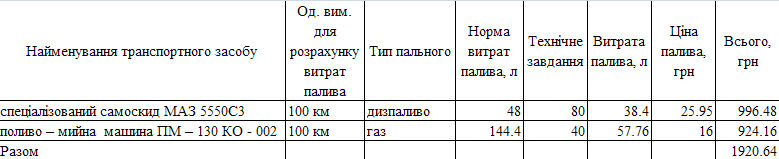 Отже,  вартість палива для  1 полив  доріг 1920,64 грн. Для 20 разів поливання вулиць 20 раз. * 1920,64  грн. = 38 412,80 грн.	Витрати нарахованої оплати праці водіїв 1 поливу доріг  надані в таблиці 2. 											Таблиця 2	За 20  разів поливу міста  оплата праці водіїв становить 20 раз. * 673,60 грн. =13472,00  грн.Розрахунок витрат по очищенню доріг від снігуДля  очищення доріг від снігу залучаються автогрейдер ДЗ 143, КРАЗ 255Б1, трактор Т – 150К,  трактор КИЙ, екскаватор – навантажувач JCB, поливо – мийна машина ПМ – 130 КО – 002, спеціалізований самоскид МАЗ 5550С3, для очищення тротуарів - трактор Т-25.Протягом зимового періоду, в першу чергу, прибираються центральні та прилеглі до них вулиці, а саме: Борзнянський Шлях, Московська, Набережна, Шевченко, Прилуцька, Корчагіна, Незалежності, Ніжинський Шлях, Б.Хмельницького, Покровська, Батюка, Орджонікідзе, Овдіївська, Челюскіна, І.Франка, Василівська, пров. Урожайний, автовокзал, залізнично-дорожній вокзал, спуск до залізнично-дорожнього вокзалу, Привокзальна, Воздвиженська, Широкомагерська, Березанська, Липіврізька, Л.Толстого, Космонавтів, Чернігівська, Синяківська, 8 Березня, Об’їжджа, а також невеликі вулиці та провулки.В середньому за зимовий період очищення вулиць і тротуарів відбувається не менше 18 разів по 16 годин на добу.  Розрахунок витрат палива за 1 очищення зазначено в таблиці 3. Таблиця 3.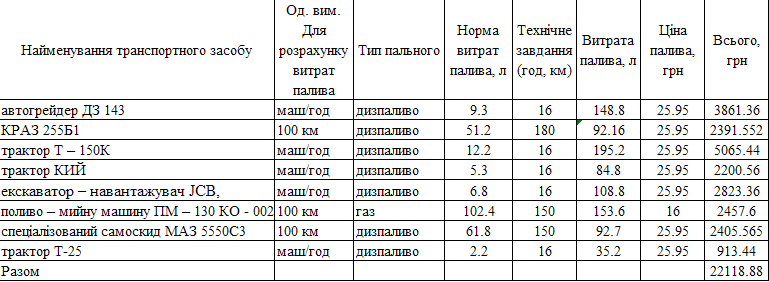 Отже,  вартість палива для  1 очищення доріг становить 22118,88 грн. Для 18 разів очищення  18 * 22118,88 грн. = 398 139,84 грн.Витрати нарахованої оплати праці водіїв 1 очищення доріг наведено в таблиці 4. Таблиця 4.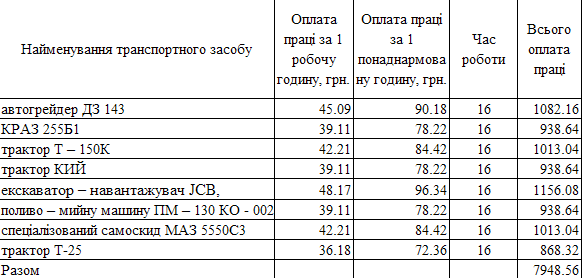 	За 18 разів очищення місту від снігу оплата праці водіїв становить  18 раз. * 7948,56 грн. = 257 533,44 грн.Розрахунок витрат по посипанню  доріг піщано – сольової сумішшюДля посипання доріг піщано – сольовою сумішшю залучаються В середньому протягом зимового періоду року дороги 22 рази посипаються піщано – сольовою сумішшю по 16 годин. Розрахунок витрат палива за 1 посипання піщано –сольовою сумішшю наданий згідно таблиці 5.Таблиця 5.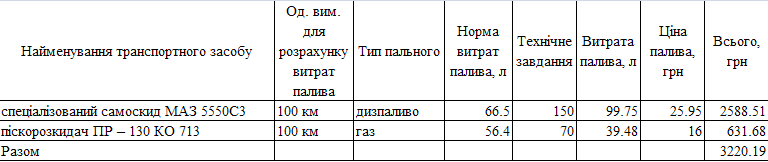 Отже,  вартість палива для  1 посипання доріг  піщано – сольовою сумішшю  3220,19 грн. Для 22 разів посипання  22 * 3220,19 грн. = 70844,18  грн.Витрати нарахованої оплати праці водіїв 1 посипання доріг надані в таблиці 6.Таблиця 6.За 22 рази  посипання доріг сумішшю  оплата праці водіїв становить  22 раз. * 2020,80 грн. = 44 457,60  грн.Розрахунок витрат по вивезенню снігу	Для вивезення снігу, яке потрібно проводити не менше ніж 5 разів на сезон, залучається 2 самоскида КАМАЗ 5511 і екскаватор – навантажувач JCB. Розрахунок витрат 1 вивезення снігу наданий в таблиці 7.Таблиця 7.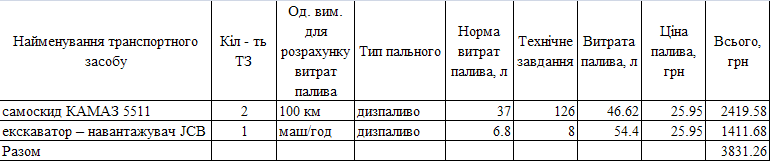 Отже,  вартість палива для  1 вивезення снігу 3831,26 грн. Для 5 разів вивезення снігу   5 * 3831,26 грн. = 19 156,30  грн.Витрати нарахованої оплати праці водіїв 1 вивезення снігу надані в таблиці 8.Таблиця 8.	Витрати на оплату праці 1 вивезення снігу – 1011,12 грн. За 5 разів  вивезення снігу  оплата праці водіїв становить  5 раз. * 1011,12 грн. = 5055,60  грн.Отже, для механізованого літнього і  зимового прибирання в рік  необхідно  витрати палива на суму  168192,00 грн+38412,80 грн +398139,84 грн.+70844,18  грн. + 19156,30  грн.  = 694 745,12 грн., Витрати на оплату праці: Нарахована оплата праці працівників307627,80 грн. + 13472,00  грн. + 257 533,44 грн.+ 44 457,60  грн. + 5055,60  грн. = 628146,44 грн. 	Єдиний соціальний внесок 628146,44 грн. * 22 % = 138192,22 грн.	Всього витрат на оплату праці 628146,44 грн + 138192,22  грн. = 766338,66 грнВитрати на придбання мастильних матеріалів плануються з  фактичних витрат   за січень  - жовтень  2017 р на придбання мастильних матеріалів (17446,25 грн.)  - 20 935,50 грн. Витрати на придбання запчастин – 116 529,60 грн.Разом витрат – 694745,12 грн. + 766338,66  грн.+ 20 935,50 грн + 116529,60 грн.= 1598548,88  грнУзагальніючи дані по заходу	Кожного з вище вказаних працівників (47 +10+ 5 + 5 + 17 = 84 люд.)   необхідно забезпечити спецодягом – 1105,00 грн. Додатково прибиральників, робітників по утриманню парків і скверів та робітників дільниці зеленого будівництва -  інвентарем – 450,00 грн. та  контейнерами для вуличного змету – 1696,00 грн. (прибиральників, окрім майстра).Отже,  витрати на спец одяг становлять 84 люд. * 1105,00 грн. = 92 820,00 грн.витрати на інвентар ( в т.ч. контейнера) – (46+10 + 5 +5 ) люд. * 450,00 грн. + 46 люд. *  1696,00 грн. = 107716,00 грн..Всього витрат по заходу «Санітарне утримання та благоустрій площ загального користування на протязі року міста 466161 м2, в т.ч. парків і скверів 118081 м2,   Догляд за існуючими зеленими зонами додаткових територій житлових мікрорайонів, за рахунок бюджетних коштів через казначейську мережу»3 029 926,08  грн. + 361 877,52  грн. + 356 564,52  грн. + 635 351,52   грн. + 1598548,88 грн + 92820,00 грн. + 107716,00 грн = 6 182 804,52 грн., в т.ч. Витрати на оплату праці  -  5 150 058,30  грн.  (3 029 926,08  грн. + 361 877,52  грн. + 356564,52  грн. + 635 351,52   грн. + 766338,66  грн = 5 150 058,30  грн.);Витрати на придбання паливо – мастильних матеріалів  - 715 680,50  грн. (694 745,12 грн. + 20935,50 грн. = 715 680,62 грн.);Витрати на придбання запчастин  - 116 529,60 грн; Витрати на придбання спецодягу - 92 820,00 грн;Витрати на придбання інвентарю  - 107716,00 грн. Захід № 2КП СЄЗ:Економічне обгрунтування потреби в бюджетних коштах для виконання завдання місцевої бюджетної програмиВихідні дані:Індекс споживчих цін на 2018 рік (сценарій 2) відповідно до постанови КМУ від 31.05.2017 р. – 109,7%Вартість бензину А 95 – 26,45 грн/лВартість мастила (усереднена) – 208,50 грн./лВартвість косильної житки - 9,95 грн/м.п.Потреба в бензині А-95 (внутрішній облік) – 1230 л на сезонПотреба в маслі (внутрішній облік) – 24 л на сезонПотреба у косильній жильці (внутрішній облік) – 1530 м/п на сезонПрожитковий мінімум для працездатних осіб відповідно до проекту ЗУ «Про державний бюджет України на 2018 рік»З 1 січня 2018 р. – 1762, грн.З 1 липня 2018 р. – 1841 грн.З 1 грудня 2018 р. – 1921 грн.Міімальна заробітна плата відповідно до проекту ЗУ «Про державний бюджет України на 2018 рік» - 3723 грн.Коефіцієнт розрахунку посадових окладів та тарифних ставок відповідно до Колективного договоруГалузевий коефіцієнт – 1,39Коефіцієнт першого розряду основного працівника до прожиткового для працездатних осіб -1,2Коефіцієнт 3 розряду – 1,2Примітка: Розрахунок ФОП двірників та садівників на бюджетну потребу на 2018 рікЗахід № 3КП КК Північна:Заходи із прибирання територій планується проводити протягом січня – грудня 2018 року, а косовиці трави – в період з травня по вересень 2018 р. включно. Планові розрахунки додаємо:            Підприємство обслуговує 18 га додаткових територій .  На забезпечення виконання робіт по прибиранню в літній період з квітня по вересень місяці потрібно прибиральників 3 чоловіки та косарів 2 чоловіки.   В періоді  року  з жовтня по березень місяці виконання робіт по прибиранню  забезпечує  2 прибиральники.Фонд  заробітної  плати  всіх  працівників  відповідно  становить:          3723,00 грн.х 3чол. х 6 міс. =   67014,00 грн . (прибиральники),          3723,00 грн х  2 чол.х 4 міс.=   29784,00 грн. (прибиральники),  3723,00 грн. х 3 чол. х 2 міс. = 22338,00 грн.(косарі).Всього :  119136,00( грн.)Нарахування  на  зарплату :           119136,00 х 22% = 26209,92 ( грн..)Захід № 4 КП «ВУКГ:Утримання сміттєприймальних пунктів за рахунок бюджетних коштів через казначейську мережу 	На виконання вимог п. і) ст. 32 Закону України «Про відходи» яким з 1 січня 2018 року захоронення неперероблених (необроблених) побутових відходів заборонено. Тому необхідно впровадити систему роздільного збирання відходів, розміщуючи на контейнерних майданчиках клітки – контейнери для роздільного збирання відходів за ресурсоцінними компонентами.    	З цією метою, комунальним  підприємством був створений окремий підрозділ - Цех сміттєприймання та сортування ТПВ, працівники якого працюють за змінним графіком. Згідно штатного розпису кількість працівників даного підрозділу -  38 чоловік, з них 1 начальник цеху, майстер цеху – 2 штат. од. з посадовим окладом 6766,0 грн. та 35 приймальників побутових відходів з посадовим окладом 4006,0 грн..Даний підрозділ комунального підприємства використовується для   утримання 6-ти сміттєприймальних пунктів, що знаходяться за адресами: 3- й мікрорайон, вул. Об’їжджа, 120 а, вул. Покровська, 11, вул. Шевченка, 16б, вул. Шевченка, 124в,  вул. Прилуцька, 89а. Приймальники побутових відходів забезпечують дотримання санітарного стану на територіях сміттєприймальних пунктів.На даний час діяльність від збору і реалізації вторинної сировини для комунального підприємства є збитковою і лише частково покриває витрати, які несе підприємство. В середньому дохід від реалізації вторсировини в місяць складає 77391,39 грн..  Розташування кліток – контейнерів для збору вторсировини  покриває лише  40 % території міста (протягом 2018 року планується збільшення).Аналіз витрат по утриманню цеху в місяць.Витрати на утримання персоналу (окрім начальника цеху):Витрати на оплату праці розраховуються з урахування відпустки кожного з працівників та тимчасовою замінинарахована заробітна плата  2 майстрів   за місяць складає 2 * 6766,00 грн.*13 міс./12 міс. = 14659,67  грн.нарахована заробітна плата приймальників побутових відходів за місяць складає  35 люд. * 4006,00 грн.*13 міс. / 12 міс. = 151894,17 грн.Разом, нарахована заробітна плата по всіх працівникам  цеху в місяць складає14659,67 грн.  + 151 894,17 = 166553,84  грн. Єдиний соціальний внесок в місяць – 166553,84  грн. *22 % = 36641,84  грн.Отже,  всі витрати на оплату праці в місяць166553,84  грн. + 36641,84 грн. = 203 195,68  грн.Витрати на  придбання палива вантажному фургону малотонажний  – В   марки ГАЗ 33023 Витрати на придбання запчастин в місяць (усереднені за період експлуатації з липня 2017 р.)  - 1357,15 грн. Амортизація транспортного засобу (балансова вартість 98325,00 грн., термін експлуатації 3 роки)  - 2731,25 грн.Витрати на спецодяг 37 * 1105,00  = 40885,00 грн.Всього прямих витрат на утримання цеху – 203195,68  грн. + 9474,42 грн. + 1357,15 грн. + 2731,25 грн. + 40885,00 грн. = 257 643,50 грн.В зв’язку з тим, що діяльність по роздільному збиранню побутових відходів законодавча вимога, а її   повне забезпечення може призвести до збитку підприємства, підприємство планує частково утримання  цеху проводити  за рахунок бюджетних коштів. а саме,  1 майстра і 20 приймальників. Витрати на оплату праці розраховуються з урахування відпустки кожного з працівників та тимчасовою замінинарахована заробітна плата  1 майстра   за місяць складає 6766,00 грн.*13 міс./12 міс. = 7329,83  грн.нарахована заробітна плата приймальників побутових відходів за місяць складає  20 люд. * 4006,00 грн.*13 міс. / 12 міс. = 86796,67 грн.,Разом, нарахована заробітна плата в місяць складає7329,83 грн. + 86796,67  грн. = 94126,50  грн. Єдиний соціальний внесок в місяць – 94 126,50 грн. *22 % = 20 707,83  грн.Отже,  витрати на оплату праці в рік (94126,50  грн. + 20707,83 грн. = 114 834,33 грн.Решту витрат, які залишиться після реалізації вторсировини 257643,50 грн. - 114834,33 грн. – 77391,39 грн..  = 65417,78 грн.  (де 77391,39 грн. – середньомісячний дохід від реалізації) підприємство планує відшкодовувати за рахунок  подальшого встановлення кліток – контейнерів по місту і збільшення  збору втор сировини.Отже, витрати на оплату праці на рік для утримання 21 працівника складають 114 834,33 грн * 12 місяців = 1 378 011,96 грн. Кожного з приймальників побутових відходів  і майстра, які плануються утримувати за рахунок бюджетних коштів необхідно забезпечити спецодягом – 1105,00 грн. Витрати на спецодяг становлять 21 люд. * 1105,00 грн. = 23205,00 грн.	Для утримання робітників сміттєприймальних пунктів за рахунок бюджетних коштів через казначейську мережу необхідно 1378011,96 грн. + 23205,00 грн. = 1401216,96  грн.Захід № 5КП «ВУКГ:забезпечення інженерно-технічним та управлінським персоналом КП «ВУКГ»З метою виконання заходів Програми «Удосконалення системи поводження з твердими побутовими відходами м. Ніжина, розвитку та збереження зелених насаджень на 2018 рік.» для забезпечення інженерно-технічним та управлінським персоналом утримання вулично-дорожньої мережі та окремих територій загального користування що проходить через казначейську мережу, догляду за існуючими зеленими зонами парків, прибирання територій парків – скверів, вирубки дерев, висадки квітів, очистки озера, вивозу сміття, підготовки теплиць, підготовки та вирощування розсади, копання клумб, завозу землі, внесення добрив, посадки розсади, догляду за клумбами, прибирання та вивозу залишків рослин з клумб, поливу клумб в засушливі періоди та утримання робітників  сміттєприймальних пунктів за рахунок бюджетних коштів через казначейську мережу комунальним підприємством «Виробниче управління комунального господарства» було розраховано необхідну кількість інженерно-технічних працівників та керівників для організації роботи, що складають 115 осіб робітничих професій, яка відповідно до проведених розрахунків, склала 18 осіб.Нормативна чисельність працівників була визначена комунальним підприємством «Виробниче управління комунального господарства» відповідно до результатів аналізу організації праці на підприємстві та на підставі діючих нормативних актів та методичних вказівок з нормування праці працівників, в тому числі:          - Міжгалузева угода «За інвестицію в працю» в сферах комунальної інфраструктури, житлово – комунального господарства та управління багатоквартирними будинками на 2017 – 2021 роки  зареєстрована в Міністерстві соціальної політики України 02 листопада 2017 р за № 57 (Додаток 2 параграф 2.1.2, параграф 3.1.2, 3.1.5, 3.1.7, 3.1.9, 3.1.12 параграф 3.1.12, параграф 3.1.16 – 3.1.20)- Міжгалузевих нормативів чисельності працівників бухгалтерського обліку, затверджених наказом Міністерства соціальної політики України від 26.09.2003 р. № 269 (Нормативна частина Розділ 2 «Нормативи чисельності працівників бухгалтерського обліку» Норматив № 11)- Міжгалузевих нормативів чисельності працівників, зайнятих добором, розстановкою, підвищенням кваліфікації (перепідготовкою) та обліком кадрів затверджених наказом Міністерства праці та соціальної політики України від 18.12.2003 р. № 341; (Нормативна частина Розділ 2 Нормативи чисельності працівників зайнятих добором, розстановкою, підвищенням кваліфікації (перепідготовки) та обліку кадрів)               -  Наказу Державного комітету України з нагляду за охороною праці від 01 рудня  2004 р. № 1526/10125 «Про затвердження Типового положення про службу охорони праці»; (п. 1.4 Стаття 1 «Служба охорони  праці створюється  на  підприємствах  з кількістю працюючих 50 і більше осіб.»)- Наказу Мінсоцполітики України від 11.05.2004 р. №108 «Про затвердження міжгалузевих норм чисельності працівників юридичної служби» (Розділ 2 Норми чисельності працівників юридичних підрозділів - Норматив № 8 ) .Відповідно до вище зазначених нормативних актів норматив чисельності керівників, професіоналів, фахівців та технічних службовців встановлюється в залежності від чисельності робітничого персоналу.Норматив чисельності першого керівника (начальника, директора, іншого) на один суб’єкт господарювання становить 1 чол. Фактично на КП «ВУКГ» введена посада «начальник КП «ВУКГ» у кількості 1 штатної одиниці, до програми закладено 50 % посадового окладу керівникаГоловний інженер вводиться в штат при нормативній чисельності робітничого персоналу 15 чол. Фактично на КП «ВУКГ» посада «головний інженер» - 1 од., до програми закладено 50 % посадового окладу головного інженеру.Посада заступника начальника підприємства вводиться при чисельності  працівників на підприємстві – 20-40 чол. – 1 од.; 41 і більше – 2 од.  і т.д.  Тобто, для забезпечення повноцінної роботи та організації працівників робітничих професій у кількості 115 штатних одиниць необхідна кількість заступників начальника становить 2,9 чол. В програму «Програми «Удосконалення системи поводження з твердими побутовими відходами м. Ніжина, розвитку та збереження зелених насаджень на 2018 рік.» закладено розмір оплати праці за рахунок бюджетних коштів за посадами: перший заступник начальника – 50% від посадового окладу 12027,00 грн., заступник начальника з питань благоустрою і прибирання вулиць та озеленення міста – 100% від посадового окладу 9688,00 грн.,  заступник начальника з питань утилізації відходів та роздільного збирання вторинної сировини – 50% від посадового окладу 11359,00 грн.,  тобто кількість заступників начальника, врахованих в Програмі, не перевищує  законодавчо встановлених нормативів.Кадровий підрозділ підприємства сформовано на КП «ВУКГ» з 1 штатної одиниці «Інженер з кадрових питань», оскільки за нормативами при чисельності робітничого персоналу від 100 до 500 чол. нормативна чисельність працівників кадрової служби становить 1 чол. Для забезпечення виконання заходів Програми підприємством враховано оплату праці 0,5 штатної одиниці «Інженера з кадрових питань» на 115 робітників. Норматив чисельності виробничо-технічного підрозділу підприємства з посадами (інженер, інженер по обслуговуванню технічних засобів вулично-шляхової мережі міста та благоустрою, інженер з програмного забезпечення комп’ютерів, інженер  проектно-кошторисної роботи, інженер садово-паркового господарства та ін.) встановлюється наступним чином:Для повноцінного функціонування підрозділів підприємства, які забезпечують облік та роботу працівників, що виконують роботи, передбачені заходами Програми, враховано оплату праці «інженера з програмного забезпечення комп’ютерів» у розмірі 50 % від посадового окладу.Нормативна чисельність працівників зайнятих охороною праці становить 0,2 чол. для підприємств з чисельністю працюючих до 20 чол. та 0,5 чол. з чисельністю працюючих від 21 до 49 чол. При чисельності працюючих на підприємстві від 50 чол. створюється служба охорони праці. Попри встановлені норми, на підприємстві забезпечення норм з охорони праці забезпечує 1 чол., а до Програми закладено фінансування оплати праці інженера з охорони праці у розмірі 50 % з метою недопущення порушень норм ОП з боку 115 чоловік робітничого персоналу.  Норма чисельності працівників, які здійснюють оперативне керівництво експлуатацією та обслуговуванням виробничих споруд, обладнанням, мережами, територією, транспортом (начальник цеху, дільниці, майстер, головний механік, майстер з експлуатації та ремонту машин і механізмів, майстер зеленого господарства, агроном, квітникар, майстер звалища (полігону) побутових відходів) становить 1 чол. на 21 чол. робітничого персоналу в безпосередньому підпорядкуванні. Понад чисельність працівників зайнятих оперативним керівництвом організацією роботи транспорту вводяться штатні одиниці працівників зайнятих забезпеченням безпеки руху із розрахунку 0,2 чол. на кожні 50 одиниць рухомого складу та працівників зайнятих медичним обслуговуванням та профілактичним оглядом робітничого персоналу із розрахунку 0,2 чол. на кожні 20 одиниць рухомого складу.По факту, утримування вулично-дорожньої мережі та окремих територій загального користування міста Ніжина на КП «ВУКГ», роботу автотранспортних засобів забезпечують головний механік – 1 чол., диспетчер автомобільного транспорту – 1 чол.. До програми включено 50 % від посадових окладів зазначених працівників.Посада начальника Цеху сміттєприймання та сортування ТПВ КП «ВУКГ» у кількості 1 штатної одиниці на чисельність працюючих робітників – приймальників побутових відходів кількістю  21 чол. введена до Програми з 50 % оплатою праці керівника за рахунок бюджетних коштів.Нормативна чисельність юридичного відділу (начальник відділу, юрист, юрисконсульт) розраховано за наступними нормативамиДо програми включено 50 % посадового окладу юриста.Норматив чисельності відділу економічного планування та організації праці (головний економіст, економіст) КП «ВУКГ» розраховано за наступними нормативами:Норматив чисельності відділу економічного планування та організації праці (головний економіст, економіст) КП «ВУКГ» розраховано за наступними нормативами:Для забезпечення заходів Програми «Удосконалення системи поводження з твердими побутовими відходами м. Ніжина, розвитку та збереження зелених насаджень на 2018 рік.» КП «ВУКГ» враховано необхідну нормативну чисельність, а саме - посади головного економіста  і  економіста з оплатою праці бюджетними коштами у 50 % від їх посадових окладів.Бухгалтерський облік та фінансова діяльність підприємства забезпечується наступним чином. Норматив чисельності головного бухгалтера становить 1 чол. на 1 суб’єкт господарювання. В залежності від чисельності робітників визначається кількість бухгалтерів.Фактично до Програми для забезпечення роботи 115 осіб закладено наступних працівників бухгалтерії з оплатою праці за рахунок бюджетних коштів через казначейську мережу у розмірі 50 %, а саме: головний бухгалтер, бухгалтер, бухгалтер з нарахування заробітної плати, бухгалтер по матеріалам – 50%. Тобто, незважаючи на нормативи КП «ВУКГ» враховано до Програми 2,5 штатні одиниці замість необхідних 3-х.	Враховуючи вище наведену інформацію надаємо детальний розрахунок витрат по інженерно-технічному  та управлінському персоналу.Начальник КП «ВУКГ» - з оплатою 50%  (6681,50 грн.) від посадового окладу ,Перший заступник начальника – з оплатою 50 % (6013,50 грн.) від посадового окладу  , Заступник начальника з питань благоустрою і прибирання вулиць та озеленення міста – 100 % (9688, 00 грн.) від посадового окладу ,  Заступник начальника з питань утилізації відходів та роздільного збирання вторинної сировини – 50 % (5679,50 грн.) від посадового окладу ,   Головний інженер – 50% (5011,00 грн.) від посадового окладу,  Головний механік – 50 % (4009,00 грн.) від посадового окладу, Інженер з охорони праці – 50 % (3190,50 грн.) від посадового окладу, Інженер з програмного забезпечення комп'ютерів – 50 % (4343,00 грн.) від посадового окладу, Юрист – 50 % (3758,50 грн.) від посадового окладу, Інженер з кадрових питань – 50 % (3173,50 грн.) від посадового окладу, Головний бухгалтер – 50% (6013,50 грн.) від посадового окладу,  Бухгалтер з нарахування заробітної плати – 50 % (3675,00 грн.) від посадового окладу, Бухгалтер – 50 % (3675,00 грн.) від посадового окладу, Бухгалтер по матеріалам – 50 % (3123,50 грн.) від посадового окладу, Головний економіст – 50 %(5011,00 грн.) від посадового окладу, Економіст – 50 % (4343,00 грн.) від посадового окладу, Диспетчер автомобільного транспорту – 50 % (2706,50 грн.) від посадового окладу, Начальник цеху сміттєприймання та сортування ТПВ  - 50 % (4181,50 грн.)  від посадового окладу).Нарахована заробітна плата за місяць інженерно-технічного та управлінського персоналу становить :6681,50 грн. + 6013,50 грн. + 9688,00 грн. + 5679,50 грн. + 5011,00 грн. + 4009,00 грн. + 3190,50 грн. + 4343,00 грн.  +  3758,50 грн.  + 3173,50  грн. +  6013,50 грн.  + 3675,00 грн. + 3675,00 грн. + 3123,50 грн. + 5011,00 грн. + 4343,00 грн. + 2706,50 грн. + 4181,50  грн. = 84277,00  грн.З урахування відпустки кожного з працівників та тимчасової заміни з доплатою -  10 %  до посадового окладу нарахована заробітна плата в місяць складає (84277,00 грн. *10 % =8427,70 грн.) – 84277,00 грн. + 8427,70 грн. = 92704,70 грн.  Єдиний соціальний внесок за місяць   - 92704,70 грн. * 22 % = 20395,03  грн.Витрати по оплату праці інженерно – технічного та управлінського персоналу  за рік за рахунок бюджетних коштів через казначейську мережу  становлять 12 місяців * (92704,70 грн. + 20395,03  грн.) = 1 357 196,76 грн.6. Організація управління та контроль за ходом реалізації програмиОрганізація виконання Програми, аналіз та контроль за використанням коштів здійснюється головним розпорядником коштів-Управління житлово-комунального господарства та будівництва Ніжинської міської ради.Учасники (співвиконавці Програми) надають звіт про виконання заходів Програми фінансово-господарському відділу управління житлово-комунального господарства та будівництва щоквартально, до 5-го числа місяця, наступного за звітним відповідно до форми затвердженої наказом Міністерства фінансів України від 26.08.2014  № 836.Управління житлово-комунального господарства та будівництва щоквартально, до 6-го числа місяця, наступного за звітним кварталом, надає інформацію про стан виконання Програми фінансовому управлінню міської ради та звітує про виконання Програми на сесії міської ради за підсумками року.Міський голова			                                                    А.В.Лінник                  1Ініціатор розроблення ПрограмиУправління житлово-комунального господарства та будівництва Ніжинської міської ради та Відділ містобудування та архітектури Ніжинського міськвиконкому2Дата, номер і назва розпорядчого документа органу виконавчої влади про розроблення ПрограмиЗакони України “Про місцеве самоврядування в Україні”, «Про благоустрій населених пунктів», «Про відходи»  від 05.03.1998 р № 187/98-ВР, «Про мораторій на видалення зелених насаджень на окремих об’єктах благоустрою зеленого господарства м. Києва» 3Розробник ПрограмиУправління житлово-комунального господарства та будівництва Ніжинської міської ради відділ містобудування та архітектури Ніжинського міськвиконкому;4Співрозробники ПрограмиКП «ВУКГ»5Замовник (відповідальний виконавець    Програми)Управління житлово-комунального господарства та будівництва, відділ містобудування та архітектури Ніжинського міськвиконкому6Учасники (співвиконавці Програми)КП «ВУКГ», КП «СЄЗ», КП КК «Північна»7Термін реалізації Програми2018 р.8Перелік місцевих бюджетів, які беруть участь у виконанні Програми (для комплексних програм)Місцевий бюджет м. НіжинаКошти підприємств, установ та організацій, кошти власників, орендарів та користувачів земельних ділянок.Спонсорські кошти.9Загальний обсяг фінансових ресурсів, необхідних для реалізації Програми, всього, у тому числі:9617,34 тис.грн.	9.1коштів бюджету м. Ніжина в т.ч. погашення боргів минулих років9617,34 тис.грн.	9.2коштів інших джерел-тис.грн№ П/пПерелік заходів ПрограмиОрієнтовна вартість,   тис. грн.Шляхи фінансуванняВідповідальнийвиконавецьСанітарне утримання та благоустрій площ загального користування на протязі року міста 466161 м2 Догляд за існуючими зеленими зонами додаткових територій житлових мікрорайонів, за рахунок бюджетних коштів через казначейську мережу6182,805Місцевий бюджет фінансування здійснювати як одержувачам коштівКП «ВУКГ»Догляд за існуючими зеленими зонами додаткових територій житлових мікрорайонів, за рахунок бюджетних коштів через казначейську мережу375,0Місцевий бюджет фінансування здійснювати як одержувачам коштівКП «СЄЗ»Догляд за існуючими зеленими зонами додаткових територій житлових мікрорайонів, за рахунок бюджетних коштів через казначейську мережу.192,13Місцевий бюджет фінансування здійснювати як одержувачам коштівКП «КК «Північна»Утримання сміттєприймальних пунктів за рахунок бюджетних коштів через казначейську мережу 1401,216Місцевий бюджет фінансування здійснювати як одержувачам коштівКП «ВУКГ» Утримання робітників сміттєприймальних пунктів за рахунок бюджетних коштів через казначейську мережу 109,0Місцевий бюджет фінансування здійснювати як одержувачам коштівКП «КК Північна»Забезпечення інженерно-технічним та управлінським персоналом по утриманню вулично-дорожньої мережі та окремих територій загального користування що проходить через казначейську мережу, догляду за існуючими зеленими зонами парків, прибирання територій парків – скверів, вирубки дерев, висадки квітів, очистки озера, вивозу сміття, підготовки теплиць, підготовки та вирощування розсади, копання клумб, завозу землі, внесення добрив, посадки розсади, догляду за клумбами, прибирання та вивозу залишків рослин з клумб, поливу клумб в засушливі періоди за рахунок бюджетних коштів через казначейську мережу 1357,197Місцевий бюджет фінансування здійснювати як одержувачам коштівКП «ВУКГ»Найменування транспортного засобуОплата праці за 1  робочу годину, грн.Час роботиВсього оплата праці, грн.спеціалізований самоскид МАЗ 5550С3 45.098360.72поливо – мийна машина ПМ – 130 КО - 002 39.118312.88Разом673.60Найменування транспортного засобуОплата праці за 1  робочу годину, грн.Оплата праціза 1 понаднармовану годину, грн.Час роботи, год.Всього оплата праці, грн.спеціалізований самоскид МАЗ 5550С345.0990.18161082.16піскорозкидач ПР – 130 КО 71339.1178.2216938.64Разом2020.8Найменування транспортного засобуКількість ТЗОплата праці за 1  робочу годину, грн.Час роботиВсього оплата праці, грн.самоскид КАМАЗ 5511239.118625.76екскаватор – навантажувач JCB148.178385.36Разом:1011.12№ з/пНайменування статті розрахункуОдин. виміруРозрахунокСума1Матеріальні витратитис. грн26,45грн.*1230л*109,7%+24л*208,5грн*109,7%+9,95грн.*1530м.п.*109,7%57,92Витрати на оплату працітис. грнрозрахунок259,93Єдинй соцвнесок 22%тис. грн57,2Разом375,0 Основна заробітна плата ( тариф, оклад,) згідно штатного розпису 2018 рік, грн Основна заробітна плата ( тариф, оклад,) згідно штатного розпису 2018 рік, грн Основна заробітна плата ( тариф, оклад,) згідно штатного розпису 2018 рік, грн Основна заробітна плата ( тариф, оклад,) згідно штатного розпису 2018 рік, грнПремія зг. Колективного договоруПремія зг. Колективного договоруПремія зг. Колективного договоруОплата відпустокВсього ФОП, грнВсього ФОП, грнВсього ФОП, грнкількість, чол.з 01 травняз 01 липняз 01 грудняВсього%Сума, грнСума, грнСадівник 3 розряду33527,043685,6954333,4510%5433,355433,355379,0165145,8165145,8165145,81Двірник43723178704,000%0,000,0016083,36194787,36194787,36194787,36Всього259933,17259933,17259933,17Розрахунок чисельності двірників: 48161,2 кв. м.*0,13 л/год/100 (наказ Міністерства регіонального розвитку, будівництва та житлово-комунального господарства України від 25.12.2013 р. № 603)*10 р. (встановлена періодичність ріш викон)/167 л/год = 4 шт. од.Розрахунок чисельності двірників: 48161,2 кв. м.*0,13 л/год/100 (наказ Міністерства регіонального розвитку, будівництва та житлово-комунального господарства України від 25.12.2013 р. № 603)*10 р. (встановлена періодичність ріш викон)/167 л/год = 4 шт. од.Розрахунок чисельності двірників: 48161,2 кв. м.*0,13 л/год/100 (наказ Міністерства регіонального розвитку, будівництва та житлово-комунального господарства України від 25.12.2013 р. № 603)*10 р. (встановлена періодичність ріш викон)/167 л/год = 4 шт. од.Розрахунок чисельності двірників: 48161,2 кв. м.*0,13 л/год/100 (наказ Міністерства регіонального розвитку, будівництва та житлово-комунального господарства України від 25.12.2013 р. № 603)*10 р. (встановлена періодичність ріш викон)/167 л/год = 4 шт. од.Розрахунок чисельності двірників: 48161,2 кв. м.*0,13 л/год/100 (наказ Міністерства регіонального розвитку, будівництва та житлово-комунального господарства України від 25.12.2013 р. № 603)*10 р. (встановлена періодичність ріш викон)/167 л/год = 4 шт. од.Розрахунок чисельності двірників: 48161,2 кв. м.*0,13 л/год/100 (наказ Міністерства регіонального розвитку, будівництва та житлово-комунального господарства України від 25.12.2013 р. № 603)*10 р. (встановлена періодичність ріш викон)/167 л/год = 4 шт. од.Розрахунок чисельності двірників: 48161,2 кв. м.*0,13 л/год/100 (наказ Міністерства регіонального розвитку, будівництва та житлово-комунального господарства України від 25.12.2013 р. № 603)*10 р. (встановлена періодичність ріш викон)/167 л/год = 4 шт. од.Розрахунок чисельності двірників: 48161,2 кв. м.*0,13 л/год/100 (наказ Міністерства регіонального розвитку, будівництва та житлово-комунального господарства України від 25.12.2013 р. № 603)*10 р. (встановлена періодичність ріш викон)/167 л/год = 4 шт. од.Розрахунок чисельності двірників: 48161,2 кв. м.*0,13 л/год/100 (наказ Міністерства регіонального розвитку, будівництва та житлово-комунального господарства України від 25.12.2013 р. № 603)*10 р. (встановлена періодичність ріш викон)/167 л/год = 4 шт. од.Розрахунок чисельності двірників: 48161,2 кв. м.*0,13 л/год/100 (наказ Міністерства регіонального розвитку, будівництва та житлово-комунального господарства України від 25.12.2013 р. № 603)*10 р. (встановлена періодичність ріш викон)/167 л/год = 4 шт. од.Розрахунок чисельності двірників: 48161,2 кв. м.*0,13 л/год/100 (наказ Міністерства регіонального розвитку, будівництва та житлово-комунального господарства України від 25.12.2013 р. № 603)*10 р. (встановлена періодичність ріш викон)/167 л/год = 4 шт. од.Розрахунок чисельності двірників: 48161,2 кв. м.*0,13 л/год/100 (наказ Міністерства регіонального розвитку, будівництва та житлово-комунального господарства України від 25.12.2013 р. № 603)*10 р. (встановлена періодичність ріш викон)/167 л/год = 4 шт. од.Розрахунок чисельності садівників: 397620  кв. м *0,63 л/год/100 (ЖСК4-12-1 ДСТУ)/835 л/год.= 3 шт. одРозрахунок чисельності садівників: 397620  кв. м *0,63 л/год/100 (ЖСК4-12-1 ДСТУ)/835 л/год.= 3 шт. одРозрахунок чисельності садівників: 397620  кв. м *0,63 л/год/100 (ЖСК4-12-1 ДСТУ)/835 л/год.= 3 шт. одРозрахунок чисельності садівників: 397620  кв. м *0,63 л/год/100 (ЖСК4-12-1 ДСТУ)/835 л/год.= 3 шт. одРозрахунок чисельності садівників: 397620  кв. м *0,63 л/год/100 (ЖСК4-12-1 ДСТУ)/835 л/год.= 3 шт. одРозрахунок чисельності садівників: 397620  кв. м *0,63 л/год/100 (ЖСК4-12-1 ДСТУ)/835 л/год.= 3 шт. одРозрахунок чисельності садівників: 397620  кв. м *0,63 л/год/100 (ЖСК4-12-1 ДСТУ)/835 л/год.= 3 шт. одРозрахунок чисельності садівників: 397620  кв. м *0,63 л/год/100 (ЖСК4-12-1 ДСТУ)/835 л/год.= 3 шт. одТранспортний засібНорма на пробіг, л/100 кмСередньоденний пробіг, кмЦіна палива (газ), грн..Кіл – ть днів в 2018 роціВсього витрат в місяць, грнВантажний фургон малотонажний  – В   марки ГАЗ 3302323,516411,8025023,5/100*164*11,80*250/12= 9474,42Нормативна чисельність робітничого персоналу, зайнятого на виробничих дільницях згідно спеціалізації, чол.Норматив, чол.302453Нормативна чисельність робітничого персоналу, чол.Норматив, чол.Від 2012002Нормативна чисельність робітничого персоналу, чол.Норматив, чол.501Нормативна чисельність робітничого персоналу, чол.Норматив, чол.1203